JABATAN PENGURUSAN PENDIDIK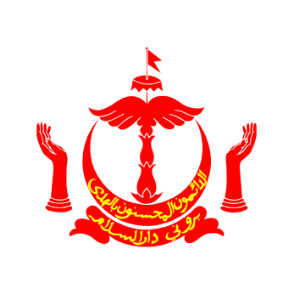 KEMENTERIAN PENDIDIKAN, NEGARA BRUNEI DARUSSALAMKPE/JPP/LDP/PF:BORANG PERMOHONAN BAGI MELANJUTKAN TEMPOH PENGAJIAN(Borang ini mestilah dihadapkan sekurang-kurangnya 8 bulan sebelum tempoh pengajian sebenar tamat)BORANG PERMOHONAN BAGI MELANJUTKAN TEMPOH PENGAJIAN(Borang ini mestilah dihadapkan sekurang-kurangnya 8 bulan sebelum tempoh pengajian sebenar tamat)BORANG PERMOHONAN BAGI MELANJUTKAN TEMPOH PENGAJIAN(Borang ini mestilah dihadapkan sekurang-kurangnya 8 bulan sebelum tempoh pengajian sebenar tamat)BORANG PERMOHONAN BAGI MELANJUTKAN TEMPOH PENGAJIAN(Borang ini mestilah dihadapkan sekurang-kurangnya 8 bulan sebelum tempoh pengajian sebenar tamat)BORANG PERMOHONAN BAGI MELANJUTKAN TEMPOH PENGAJIAN(Borang ini mestilah dihadapkan sekurang-kurangnya 8 bulan sebelum tempoh pengajian sebenar tamat)BORANG PERMOHONAN BAGI MELANJUTKAN TEMPOH PENGAJIAN(Borang ini mestilah dihadapkan sekurang-kurangnya 8 bulan sebelum tempoh pengajian sebenar tamat)BORANG PERMOHONAN BAGI MELANJUTKAN TEMPOH PENGAJIAN(Borang ini mestilah dihadapkan sekurang-kurangnya 8 bulan sebelum tempoh pengajian sebenar tamat)BORANG PERMOHONAN BAGI MELANJUTKAN TEMPOH PENGAJIAN(Borang ini mestilah dihadapkan sekurang-kurangnya 8 bulan sebelum tempoh pengajian sebenar tamat)BORANG PERMOHONAN BAGI MELANJUTKAN TEMPOH PENGAJIAN(Borang ini mestilah dihadapkan sekurang-kurangnya 8 bulan sebelum tempoh pengajian sebenar tamat)BORANG PERMOHONAN BAGI MELANJUTKAN TEMPOH PENGAJIAN(Borang ini mestilah dihadapkan sekurang-kurangnya 8 bulan sebelum tempoh pengajian sebenar tamat)BORANG PERMOHONAN BAGI MELANJUTKAN TEMPOH PENGAJIAN(Borang ini mestilah dihadapkan sekurang-kurangnya 8 bulan sebelum tempoh pengajian sebenar tamat)BORANG PERMOHONAN BAGI MELANJUTKAN TEMPOH PENGAJIAN(Borang ini mestilah dihadapkan sekurang-kurangnya 8 bulan sebelum tempoh pengajian sebenar tamat)BORANG PERMOHONAN BAGI MELANJUTKAN TEMPOH PENGAJIAN(Borang ini mestilah dihadapkan sekurang-kurangnya 8 bulan sebelum tempoh pengajian sebenar tamat)BORANG PERMOHONAN BAGI MELANJUTKAN TEMPOH PENGAJIAN(Borang ini mestilah dihadapkan sekurang-kurangnya 8 bulan sebelum tempoh pengajian sebenar tamat)BORANG PERMOHONAN BAGI MELANJUTKAN TEMPOH PENGAJIAN(Borang ini mestilah dihadapkan sekurang-kurangnya 8 bulan sebelum tempoh pengajian sebenar tamat)BORANG PERMOHONAN BAGI MELANJUTKAN TEMPOH PENGAJIAN(Borang ini mestilah dihadapkan sekurang-kurangnya 8 bulan sebelum tempoh pengajian sebenar tamat)BORANG PERMOHONAN BAGI MELANJUTKAN TEMPOH PENGAJIAN(Borang ini mestilah dihadapkan sekurang-kurangnya 8 bulan sebelum tempoh pengajian sebenar tamat)KETERANGAN MENGENAI PEMOHONKETERANGAN MENGENAI PEMOHONKETERANGAN MENGENAI PEMOHONKETERANGAN MENGENAI PEMOHONKETERANGAN MENGENAI PEMOHONKETERANGAN MENGENAI PEMOHONKETERANGAN MENGENAI PEMOHONKETERANGAN MENGENAI PEMOHONKETERANGAN MENGENAI PEMOHONKETERANGAN MENGENAI PEMOHONKETERANGAN MENGENAI PEMOHONKETERANGAN MENGENAI PEMOHONKETERANGAN MENGENAI PEMOHONKETERANGAN MENGENAI PEMOHONKETERANGAN MENGENAI PEMOHONKETERANGAN MENGENAI PEMOHONKETERANGAN MENGENAI PEMOHONNAMA PEMOHON BIL. KAD PENGENALAN BIL. KAD PENGENALAN BIL. KAD PENGENALAN NO. TELEFON EMEL EMEL EMEL NAMA KURSUSPERINGKAT PERINGKAT PERINGKAT TEMPAT KURSUS TARIKH MULATARIKH MULATARIKH TAMATA. KETERANGAN PERMOHONAN MELANJUTKAN TEMPOH PENGAJIANA. KETERANGAN PERMOHONAN MELANJUTKAN TEMPOH PENGAJIANA. KETERANGAN PERMOHONAN MELANJUTKAN TEMPOH PENGAJIANA. KETERANGAN PERMOHONAN MELANJUTKAN TEMPOH PENGAJIANA. KETERANGAN PERMOHONAN MELANJUTKAN TEMPOH PENGAJIANA. KETERANGAN PERMOHONAN MELANJUTKAN TEMPOH PENGAJIANA. KETERANGAN PERMOHONAN MELANJUTKAN TEMPOH PENGAJIANA. KETERANGAN PERMOHONAN MELANJUTKAN TEMPOH PENGAJIANA. KETERANGAN PERMOHONAN MELANJUTKAN TEMPOH PENGAJIANA. KETERANGAN PERMOHONAN MELANJUTKAN TEMPOH PENGAJIANA. KETERANGAN PERMOHONAN MELANJUTKAN TEMPOH PENGAJIANA. KETERANGAN PERMOHONAN MELANJUTKAN TEMPOH PENGAJIANA. KETERANGAN PERMOHONAN MELANJUTKAN TEMPOH PENGAJIANA. KETERANGAN PERMOHONAN MELANJUTKAN TEMPOH PENGAJIANA. KETERANGAN PERMOHONAN MELANJUTKAN TEMPOH PENGAJIANA. KETERANGAN PERMOHONAN MELANJUTKAN TEMPOH PENGAJIANA. KETERANGAN PERMOHONAN MELANJUTKAN TEMPOH PENGAJIANTARIKH TEMPOH LANJUTAN YANG DIPOHON TARIKH TEMPOH LANJUTAN YANG DIPOHON HINGGAHINGGAHINGGAHINGGAHINGGAADAKAH PERNAH MEMOHON SEBELUM INIADAKAH PERNAH MEMOHON SEBELUM INIYATIDAKJIKA ‘YA’ SILA NYATAKAN TARIKH DAN TEMPOH MELANJUTKAN PENGAJIAN YANG DIBENARKAN JIKA ‘YA’ SILA NYATAKAN TARIKH DAN TEMPOH MELANJUTKAN PENGAJIAN YANG DIBENARKAN JIKA ‘YA’ SILA NYATAKAN TARIKH DAN TEMPOH MELANJUTKAN PENGAJIAN YANG DIBENARKAN JIKA ‘YA’ SILA NYATAKAN TARIKH DAN TEMPOH MELANJUTKAN PENGAJIAN YANG DIBENARKAN JIKA ‘YA’ SILA NYATAKAN TARIKH DAN TEMPOH MELANJUTKAN PENGAJIAN YANG DIBENARKAN ADAKAH PERNAH MEMOHON SEBELUM INIADAKAH PERNAH MEMOHON SEBELUM INIYATIDAKJIKA ‘YA’ SILA NYATAKAN TARIKH DAN TEMPOH MELANJUTKAN PENGAJIAN YANG DIBENARKAN JIKA ‘YA’ SILA NYATAKAN TARIKH DAN TEMPOH MELANJUTKAN PENGAJIAN YANG DIBENARKAN JIKA ‘YA’ SILA NYATAKAN TARIKH DAN TEMPOH MELANJUTKAN PENGAJIAN YANG DIBENARKAN JIKA ‘YA’ SILA NYATAKAN TARIKH DAN TEMPOH MELANJUTKAN PENGAJIAN YANG DIBENARKAN JIKA ‘YA’ SILA NYATAKAN TARIKH DAN TEMPOH MELANJUTKAN PENGAJIAN YANG DIBENARKAN BULANSILA NYATAKAN PERATUS DALAM PENYIAPAN BAGI SILA NYATAKAN PERATUS DALAM PENYIAPAN BAGI SILA NYATAKAN PERATUS DALAM PENYIAPAN BAGI SILA NYATAKAN PERATUS DALAM PENYIAPAN BAGI SILA NYATAKAN PERATUS DALAM PENYIAPAN BAGI SILA NYATAKAN PERATUS DALAM PENYIAPAN BAGI SILA NYATAKAN PERATUS DALAM PENYIAPAN BAGI SILA NYATAKAN PERATUS DALAM PENYIAPAN BAGI SILA NYATAKAN SEBAB-SEBAB MEMOHON: SILA NYATAKAN SEBAB-SEBAB MEMOHON: SILA NYATAKAN SEBAB-SEBAB MEMOHON: SILA NYATAKAN SEBAB-SEBAB MEMOHON: SILA NYATAKAN SEBAB-SEBAB MEMOHON: SILA NYATAKAN SEBAB-SEBAB MEMOHON: SILA NYATAKAN SEBAB-SEBAB MEMOHON: SILA NYATAKAN SEBAB-SEBAB MEMOHON: SILA NYATAKAN SEBAB-SEBAB MEMOHON: A) PENGUMPULAN DATAA) PENGUMPULAN DATAA) PENGUMPULAN DATA%%%%%SILA NYATAKAN SEBAB-SEBAB MEMOHON: SILA NYATAKAN SEBAB-SEBAB MEMOHON: SILA NYATAKAN SEBAB-SEBAB MEMOHON: SILA NYATAKAN SEBAB-SEBAB MEMOHON: SILA NYATAKAN SEBAB-SEBAB MEMOHON: SILA NYATAKAN SEBAB-SEBAB MEMOHON: SILA NYATAKAN SEBAB-SEBAB MEMOHON: SILA NYATAKAN SEBAB-SEBAB MEMOHON: SILA NYATAKAN SEBAB-SEBAB MEMOHON: B) PENGANALISA DATA B) PENGANALISA DATA B) PENGANALISA DATA %%%%%SILA NYATAKAN SEBAB-SEBAB MEMOHON: SILA NYATAKAN SEBAB-SEBAB MEMOHON: SILA NYATAKAN SEBAB-SEBAB MEMOHON: SILA NYATAKAN SEBAB-SEBAB MEMOHON: SILA NYATAKAN SEBAB-SEBAB MEMOHON: SILA NYATAKAN SEBAB-SEBAB MEMOHON: SILA NYATAKAN SEBAB-SEBAB MEMOHON: SILA NYATAKAN SEBAB-SEBAB MEMOHON: SILA NYATAKAN SEBAB-SEBAB MEMOHON: C) PENULISAN C) PENULISAN C) PENULISAN %%%%% PELAN KAJIAN DILAMPIRKAN PELAN KAJIAN DILAMPIRKAN PELAN KAJIAN DILAMPIRKAN PELAN KAJIAN DILAMPIRKAN PELAN KAJIAN DILAMPIRKAN PELAN KAJIAN DILAMPIRKAN PELAN KAJIAN DILAMPIRKAN PELAN KAJIAN DILAMPIRKAN PELAN KAJIAN DILAMPIRKANNAMA PENYELIA NAMA PENYELIA NAMA PENYELIA TANDATANGAN PENYELIA TANDATANGAN PENYELIA TANDATANGAN PENYELIA TARIKHTARIKHBORANG INI DISERTAKAN DENGAN:  REKOD SOKONGAN DARI PENYELIA  SALINAN SURAT KEBENARAN MELANJUTKAN DARI INSTITUSI  REKOD KESIHATAN (JIKA PERLU) BORANG INI DISERTAKAN DENGAN:  REKOD SOKONGAN DARI PENYELIA  SALINAN SURAT KEBENARAN MELANJUTKAN DARI INSTITUSI  REKOD KESIHATAN (JIKA PERLU) BORANG INI DISERTAKAN DENGAN:  REKOD SOKONGAN DARI PENYELIA  SALINAN SURAT KEBENARAN MELANJUTKAN DARI INSTITUSI  REKOD KESIHATAN (JIKA PERLU) BORANG INI DISERTAKAN DENGAN:  REKOD SOKONGAN DARI PENYELIA  SALINAN SURAT KEBENARAN MELANJUTKAN DARI INSTITUSI  REKOD KESIHATAN (JIKA PERLU) BORANG INI DISERTAKAN DENGAN:  REKOD SOKONGAN DARI PENYELIA  SALINAN SURAT KEBENARAN MELANJUTKAN DARI INSTITUSI  REKOD KESIHATAN (JIKA PERLU) BORANG INI DISERTAKAN DENGAN:  REKOD SOKONGAN DARI PENYELIA  SALINAN SURAT KEBENARAN MELANJUTKAN DARI INSTITUSI  REKOD KESIHATAN (JIKA PERLU) BORANG INI DISERTAKAN DENGAN:  REKOD SOKONGAN DARI PENYELIA  SALINAN SURAT KEBENARAN MELANJUTKAN DARI INSTITUSI  REKOD KESIHATAN (JIKA PERLU) BORANG INI DISERTAKAN DENGAN:  REKOD SOKONGAN DARI PENYELIA  SALINAN SURAT KEBENARAN MELANJUTKAN DARI INSTITUSI  REKOD KESIHATAN (JIKA PERLU) BORANG INI DISERTAKAN DENGAN:  REKOD SOKONGAN DARI PENYELIA  SALINAN SURAT KEBENARAN MELANJUTKAN DARI INSTITUSI  REKOD KESIHATAN (JIKA PERLU) BORANG INI DISERTAKAN DENGAN:  REKOD SOKONGAN DARI PENYELIA  SALINAN SURAT KEBENARAN MELANJUTKAN DARI INSTITUSI  REKOD KESIHATAN (JIKA PERLU) JIKA LAIN-LAIN, SILA NYATAKAN: JIKA LAIN-LAIN, SILA NYATAKAN: JIKA LAIN-LAIN, SILA NYATAKAN: JIKA LAIN-LAIN, SILA NYATAKAN: JIKA LAIN-LAIN, SILA NYATAKAN: JIKA LAIN-LAIN, SILA NYATAKAN: JIKA LAIN-LAIN, SILA NYATAKAN: TANDATANGAN PEMOHON TANDATANGAN PEMOHON TANDATANGAN PEMOHON TANDATANGAN PEMOHON TARIKHTARIKHTARIKHUNTUK KEGUNAAN JPP, KEMENTERIAN PENDIDIKANUNTUK KEGUNAAN JPP, KEMENTERIAN PENDIDIKANUNTUK KEGUNAAN JPP, KEMENTERIAN PENDIDIKANUNTUK KEGUNAAN JPP, KEMENTERIAN PENDIDIKANDITERIMA OLEH TARIKHKEMENTERIAN PENDIDIKAN  DIBENARKAN  TIDAK DIBENARKAN  TIDAK DIBENARKAN JPA / SPA DIBENARKAN  TIDAK DIBENARKAN  TIDAK DIBENARKAN INSTITUSI (JUKA PERLU)  DIBENARKAN  TIDAK DIBENARKAN  TIDAK DIBENARKAN TARIKH DIBENARKAN HINGGANota: sila lampirkan dokumen-dokumen yang menyokong permohonan ini.Nota: sila lampirkan dokumen-dokumen yang menyokong permohonan ini.Nota: sila lampirkan dokumen-dokumen yang menyokong permohonan ini.Nota: sila lampirkan dokumen-dokumen yang menyokong permohonan ini.